1月14日每日一练1.下列需要承担民事责任的是( )。   [单选题]正确率：37.5%2.小刘在书法比赛中，获得一等奖，他认为是自己持久练习的结果，这种归因是( )。   [单选题]正确率：81.25%3.下列能够给予教师降低岗位等级或撤职处分决定的部门是( )。   [单选题]正确率：62.5%4.清代魏源曾指出:“不知人之短，不知人之长，不知人长中之短，不知人短中之长，则不可以用人，不可以教人。”从教育学的角度看，这体现了( )。   [单选题]正确率：75%5.在领导班级的过程中，张老师侧重于在领导与服从关系上实施影响，并对班级实行无条件的管理，严格监督班级学生执行他所提出的要求。张老师的领导方式属于( )。   [单选题]正确率：100%选项小计比例A.扰乱学校教学秩序743.75%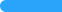 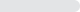 B.向学校或其他教育机构收取费用的318.75%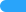 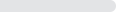 C.违反国家有关规定招收学生的00%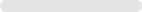 D.侵占学校的校舍、场地及其他财产的 (答案)637.5%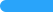 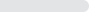 选项小计比例A.可控的、不稳定的 (答案)1381.25%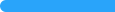 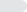 B.不可控、内部的16.25%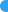 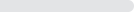 C.外部的、可控的212.5%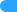 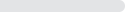 D.稳定的、外部的00%选项小计比例A.教师所在学校16.25%B.教师所在学校人事部门16.25%C.学校主管教育部门 (答案)1062.5%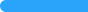 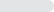 D.学校主管教育部门的同级人事部门425%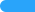 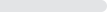 选项小计比例A.教师只有善待学生，才能撬开学生的心门，找到教育的契机00%B.教师对学生的影响不仅包括知识的传授和能力的培养，还包括人格的形成212.5%C.好的教学方法一定是基于学生的反馈信息而随机应变的212.5%D.师生双方只有充分交流、加深了解，才能更好地对学生进行教育 (答案)1275%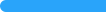 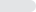 选项小计比例A.放任型00%B.权威型 (答案)16100%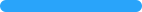 C.开明型00%D.民主型00%